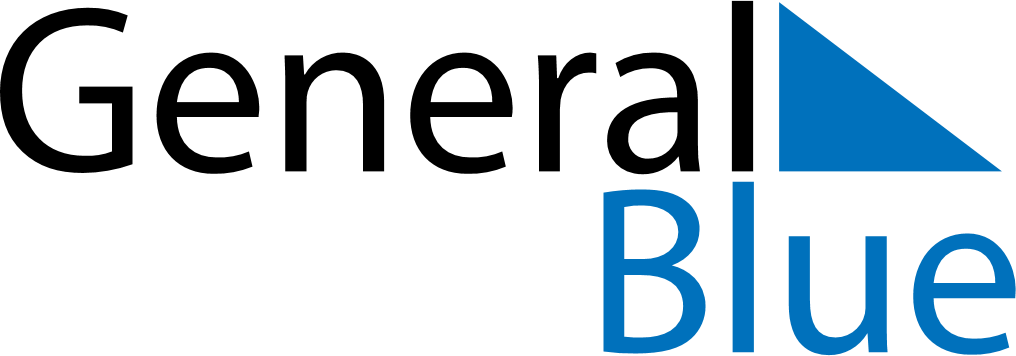 February 1777February 1777February 1777February 1777February 1777SundayMondayTuesdayWednesdayThursdayFridaySaturday12345678910111213141516171819202122232425262728